Release Contact Information: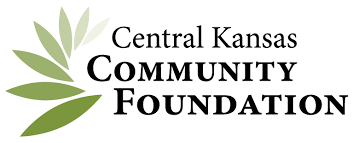 Central Kansas Community FoundationContact: Angie Tatro316-239-9451angie@centralkansascf.orgRelease Date: Tuesday, May 16, 2023CKCF SPRING SOIREE A HIT, PROCEEDS ELIGIBLE TO BE DOUBLED(Newton, Kansas May 2023) Central Kansas Community Foundation held it’s first Spring Soiree on Saturday, May 6, 2023 at the Sand Creek Event Center to raise dollars for its operating fund and toward its mission of “Building Stronger Communities Through Charitable Giving.”  The evening included dinner and music, a silent auction and recognition of area volunteers and philanthropists of the year.The event raised over $24,000 which is eligible to be matched, dollar for dollar, through a generous initiative offered by the Patterson Family Foundation.  In March of this year, the Patterson Family Foundation announced it would be providing a one-to-one fundraising match for qualified events held by rural community foundations in their catchment, up to $70,000.  The intent of this generous match is to leverage local giving and propel rural community foundations in the work they do so the impact of local donors' gifts can be amplified.  The Patterson Family Foundation is a family-led foundation extending the legacy of Neal and Jeanne Patterson.  It strives to help lift up rural communities through health care, education, economic opportunity, and beyondCentral Kansas Community Foundation used their Spring Soiree not only as a fundraising effort, but also as an opportunity to recognize the exceptional contributions of volunteers and philanthropists from their affiliate foundations.  “Our (CKCF and its Affiliates) community work is not possible without the dedication and support of our volunteers and donors,” said Angie Tatro, CEO. Tatro went on to say recognizing the generosity of these individuals was the highlight of the evening. 
The following individuals were recognized in 2023:Douglass Community Foundation: Richard Kinion - 2023 Volunteer of the YearElk County Community Foundation: Marcia Taylor-Trump - 2023 Volunteer of the YearFlorence Community Foundation: Randy and Judy Mills - 2023 Volunteers and Philanthropists of the YearGoessel Community Foundation: John and Laura Goerzen -  2023 Philanthropists of the YearHillsboro Community Foundation: Kathy Decker - 2023 Volunteer of the Year Hillsboro Community Foundation: Cynthia and Roger Fleming - 2023 Philanthropists of the YearNewton Community Foundation: Chris Conrade, with Conrade Insurance - 2023 Volunteer of the YearNewton Public Library Foundation: Ann Adrian - 2023 Volunteer of the YearNewton Public Library Foundation: Barbara and Bob Bunting - 2023 Philanthropists of the YearNorth Newton Community Foundation: Jim and Shirley Goering - 2023 Volunteers and Philanthropists of the YearPeabody Community Foundation: NM and Norma Patton - 2023 Volunteers and Philanthropists of the YearRemington Area Community Foundation: Don Patry - 2023 Volunteer of the YearRemington Area Community Foundation: Linda Klaassen - 2023 Philanthropist of the YearWomen’s Community Foundation: Barbara Bunting - 2023 Volunteer of the YearWomen’s Community Foundation: The Saab Family - 2023 Philanthropist of the YearCKCF is the host foundation of 18 affiliate foundations across central Kansas.  Central Kansas Community Foundation was originally founded in 1994. Following a stable history serving a tri-county area, the foundation merged in 2009 with the well-established Greater Newton Community Foundation. Today, CKCF continues to demonstrate a commitment to strengthening communities across the entire Central Kansas region.  Additional details and information can be found at www.centralkansascf.org.